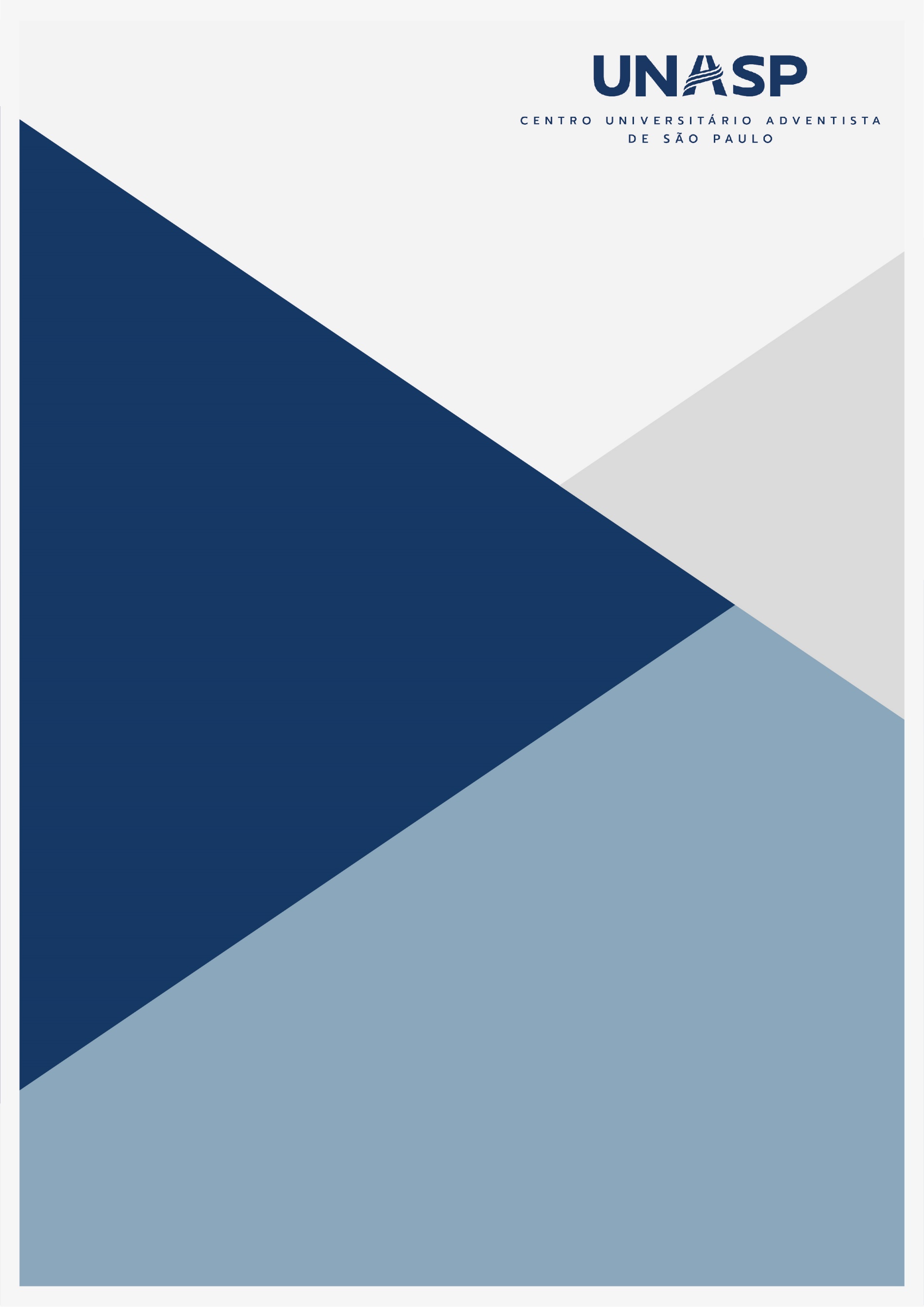 ADITAMENTO AO EDITAL DO PROGRAMA DE BOLSAS DE INICIAÇÃO CIENTÍFICA (PROBIC) 2021O Centro Universitário Adventista de São Paulo (UNASP), por meio de sua Pró-Reitoria de Pesquisa e Desenvolvimento Institucional (PROPEDI), torna público para conhecimento e esclarecimento dos interessados, que houve um Aditamento ao Edital do Programa de Bolsas de Iniciação Científica (PROBIC) 2021. 1. DOS ALUNOS FORMANDOS EM 2021Os alunos formandos no primeiro semestre de 2021 não são elegíveis para o Edital PROBIC 2021. Para os alunos formandos no segundo semestre de 2021, as bolsas PROBIC terão duração de 6 (seis) meses, a contar da primeira parcela.2. DOS REQUISITOS DO ORIENTADORO orientador deve ser docente com titulação de doutor ou de mestre, em regime de trabalho com tempo integral (40h) ou parcial (20h), preferivelmente.3. DAS NOVAS DATAS PARA SUBMISSÃOO período de submissão das propostas de trabalhos será adiado, estendendo-se até o dia 15 de abril de 2021, não havendo novas prorrogações após essa data. 4. DO PROCESSO DE AVALIAÇÃO DOS PROJETOSO processo de avaliação dos projetos será feito em 3 (três) etapas: a) priorização dos docentes definida pelo EAP segundo os itens 8.5 e 8.6 do Edital PROBIC; b) avaliação do projeto proposto de acordo com os critérios do ANEXO II do Edital PROBIC; c) nota final da avaliação do grupo de pesquisa ao qual o pesquisador responsável está vinculado, com base no Regulamento PROAPesq e no Regulamento PROBIC.5. DOS CRITÉRIOS DE AVALIAÇÃO DOS PROJETOSO que será levado em consideração para avaliar a adequação institucional do projeto serão diretrizes de interesse do Unasp, que visam o crescimento dos cursos stricto sensu, e que procuram atender às demandas da mantenedora, com objetivo de fortalecer a Visão 2030. Serão priorizadas propostas que foquem em internacionalização, impacto social competitivo e referência confessional.6. DO PERÍODO DE AVALIAÇÃO E DIVULGAÇÃO DE RESULTADOSO período de avaliação das propostas será do dia 15 de abril de 2021 até o dia 02 de maio de 2021, sendo neste mesmo dia a divulgação dos resultados. 7. DA CERTIFICAÇÃO E INÍCIO DA CONCESSÃO DE BOLSASA realização da certificação deverá ocorrer até dia 01 de junho de 2021 e o início da concessão da bolsa será a partir do mês de junho de 2021. 8. SOBRE OS SUPLENTESA convocação de suplentes ocorrerá no dia 02 de junho de 2021 e a certificação de suplentes ocorrerá até dia 02 de julho de 2021, sendo este mês também o início da concessão da bolsa para os suplentes. A convocação de suplentes poderá ocorrer mais de uma vez, a depender da disponibilidade de bolsas.9. DOS RELATÓRIOSO envio do relatório parcial de atividades continua na mesma data divulgada anteriormente (01 de dezembro de 2021), tanto para os discentes convocados inicialmente quanto para os suplentes. O envio do relatório final deverá ser realizado dia 30 de maio de 2022, para os discentes convocados inicialmente e 30 de junho de 2022, para os suplentes.  ENGENHEIRO COELHO, 11 DE MARÇO DE 2021.